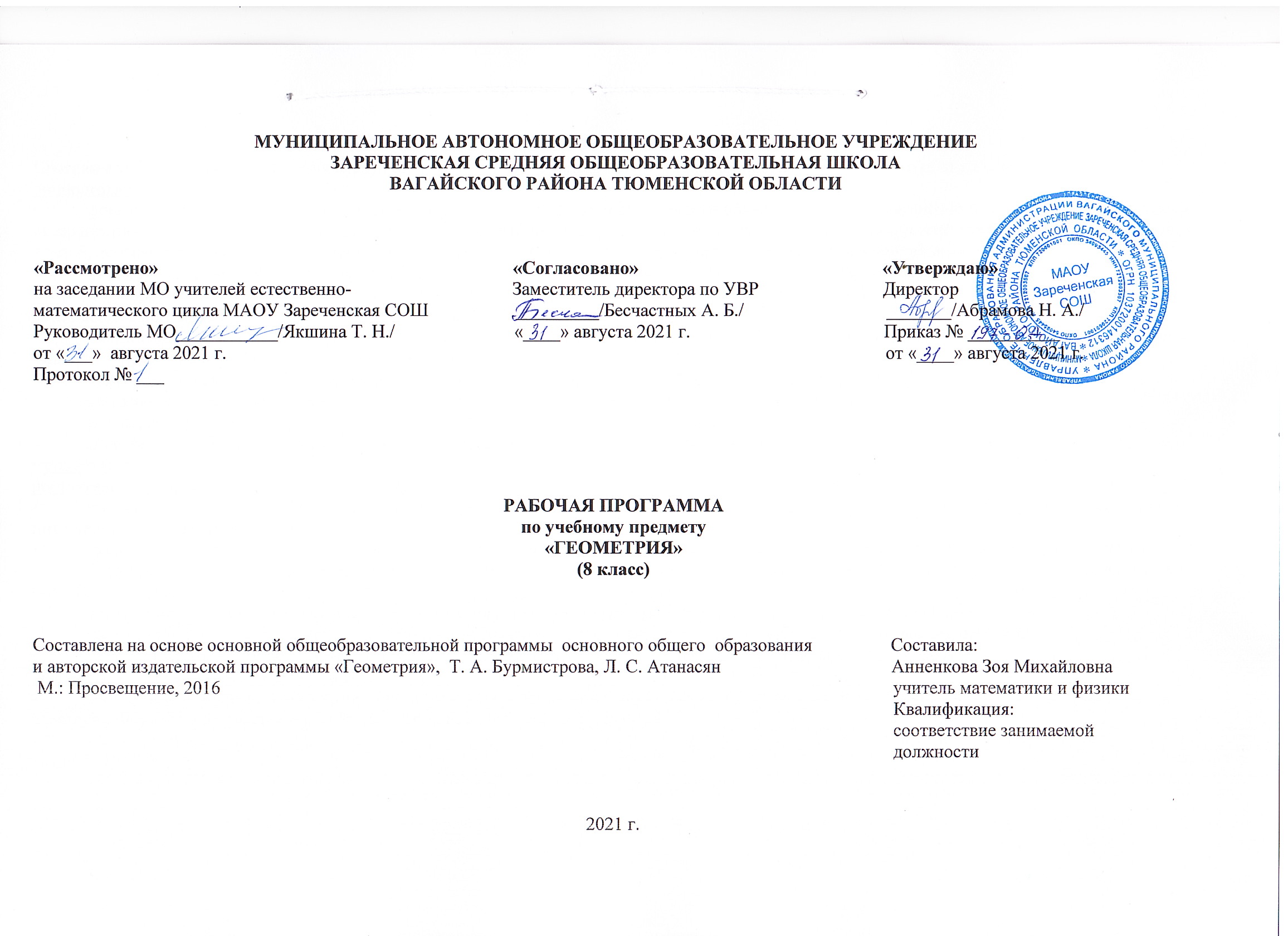 1. ПЛАНИРУЕМЫЕ РЕЗУЛЬТАТЫ ОСВОЕНИЯ УЧЕБНОГО ПРЕДМЕТАПрограмма обеспечивает достижения следующих результатов освоения образовательной программы основного общего образования:личностные:•	формирование ответственного отношения к учению, готовности и способности обучающихся к саморазвитию и самообразованию на основе мотивации к обучению и познанию, выбору дальнейшего образования на базе ориентировки в мире профессий и профессиональных предпочтений, осознанному построению индивидуальной образовательной траектории с учетом устойчивых познавательных интересов;•	формирование целостного мировоззрения, соответствующего современному уровню развития науки и общественной практики;•	формирование коммуникативной компетентности и общении и сотрудничестве со сверстниками, старшими и младшими в образовательной, общественно полезной, учебно-исследовательской, творческой и других видах деятельности;•	умение ясно, точно, грамотно излагать свои мысли в устной и письменной речи, понимать смысл поставленной задачи, выстраивать аргументацию, приводить примеры и контрпримеры;•	критичность мышления, умение распознавать логически некорректные высказывания, отличать гипотезу от факта;•	креативность мышления, инициативу, находчивость, активность при решении геометрических задач;•	умение контролировать процесс и результат учебной математической деятельности;•	способность к эмоциональному восприятию математических объектов, задач, решений, рассуждений;метапредметные:регулятивные универсальные учебные действия:•	умение самостоятельно планировать альтернативные пути достижения целей, осознанно выбирать наиболее эффективные способы решения учебных и познавательных задач;•	умение осуществлять контроль по результату и способу действия на уровне произвольного внимания и вносить необходимые коррективы;•	умение адекватно оценивать правильность или ошибочность выполнения учебной задачи, ее объективную трудность и собственные возможности ее решения;•	понимание сущности алгоритмических предписаний и умение действовать в соответствии с предложенным алгоритмом;•	умение самостоятельно ставить цели, выбирать и создавать алгоритмы для решения учебных математических проблем;•	умение планировать и осуществлять деятельность, направленную на решение задач исследовательского характера;познавательные универсальные учебные действия:•	осознанное владение логическими действиями определения понятий, обобщения, установления аналогий, классификации на основе самостоятельного выбора оснований и критериев, установления родовидовых связей;•	умение устанавливать причинно-следственные связи, строить логическое рассуждение, умозаключение (индуктивное, дедуктивное и по аналогии) и выводы;•	умение создавать, применять и преобразовывать знаково-символические средства, модели и схемы для решения учебных и познавательных задач;•	формирование и развитие учебной и общепользовательской компетентности в области использования информационно-коммуникационных технологий (ИКТ-компетентности);•	формирование первоначальных представлений об идеях и о методах математики как универсальном языке науки и техники, средстве моделирования явлений и процессов;•	умение видеть математическую задачу в контексте проблемной ситуации в других дисциплинах, в окружающей жизни;•	умение находить в различных источниках информацию, необходимую для решения математических проблем, и представлять ее в понятной форме; принимать решение в условиях неполной и избыточной, точной и вероятностной информации;•	умение понимать и использовать математические средства наглядности (рисунки, чертежи, схемы и др.) для иллюстрации, интерпретации, аргументации;•	умение выдвигать гипотезы при решении учебных задач и понимать необходимость их проверки;•	умение применять индуктивные и дедуктивные способы рассуждений, видеть различные стратегии решения задач;коммуникативные универсальные учебные действия:•	умение организовывать учебное сотрудничество и совместную деятельность с учителем и сверстниками: определять цели, распределять функции и роли участников, общие способы работы;•	умение работать в группе: находить общее решение и разрешать конфликты на основе согласования позиций и учета интересов;•	слушать партнера;•	формулировать, аргументировать и отстаивать свое мнение;предметные:Предметным результатом изучения курса является сформированность следующих умений:•  пользоваться геометрическим языком для описания предметов окружающего мира;•  распознавать геометрические фигуры, различать их взаимное расположение;•  изображать геометрические фигуры; выполнять чертежи по условию задачи; осуществлять преобразования фигур;•  распознавать на чертежах, моделях и в окружающей обстановке основные пространственные тела, изображать их;•  в простейших случаях строить сечения и развертки пространственных тел;•  проводить операции над векторами, вычислять длину и координаты вектора, угол между векторами;•  вычислять значения геометрических величин(длин, углов, площадей, объемов); в том числе: для углов от 0 до 180° определять значения тригонометрических функций по заданным значениям углов; находить значения тригонометрических функций по значению одной из них, находить стороны, углы и вычислять площади треугольников, длины ломаных, дуг окружности, площадей основных геометрических фигур и фигур, составленных из них;•  решать геометрические задачи, опираясь на изученные свойства фигур и отношений   между ними, применяя дополнительные построения, алгебраический и тригонометрический аппарат, правила симметрии;•  проводить доказательные рассуждения при решении задач, используя известные теоремы, обнаруживая возможности для их использования;•   решать простейшие планиметрические задачи в пространстве.Использовать приобретенные знания и умения в практической деятельностии повседневной жизни для:•   описания реальных ситуаций на языке геометрии;•   расчетов, включающих простейшие тригонометрические формулы;•   решения геометрических задач с использованием тригонометрии;•   решения практических задач, связанных с нахождением геометрических величин (используя при необходимости справочники и технические средства);•   построений с помощью геометрических инструментов (линейка, угольник, циркуль,    транспортир).В результате изучения геометрии   обучающийся научится:Наглядная геометрия1) распознавать на чертежах, рисунках, моделях и в окружающем мире плоские и пространственные геометрические фигуры;2) распознавать развёртки куба, прямоугольного параллелепипеда;3) определять по линейным размерам развёртки фигуры линейные размеры самой фигуры и наоборот;4) вычислять объём прямоугольного параллелепипеда.Обучающийся получит возможность:5) вычислять объёмы пространственных геометрических фигур, составленных из прямоугольных параллелепипедов;6) углубить и развить представления о пространственных геометрических фигурах;7) применять понятие развёртки для выполнения практических расчётов.Геометрические фигурыОбучающийся научится:1) пользоваться языком геометрии для описания предметов окружающего мира и их взаимного расположения;2) распознавать и изображать на чертежах и рисунках геометрические фигуры и их конфигурации;3) находить значения длин линейных элементов фигур и их отношения, градусную меру углов от 0 до 180°, применяя определения, свойства и признаки фигур и их элементов, отношения фигур (равенство, подобие, симметрии, поворот, параллельный перенос);4) оперировать с начальными понятиями тригонометриии выполнять элементарные операции над функциями углов;5) решать задачи на доказательство, опираясь на изученные свойства фигур и отношений между ними и применяя изученные методы доказательств;6) решать несложные задачи на построение, применяя основные алгоритмы построения с помощью циркуля и линейки;7) решать простейшие планиметрические задачи в пространстве.Обучающийся получит возможность:8) овладеть методами решения задач на вычисления и доказательства: методом от противного, методом подобия, методом перебора вариантов и методом геометрических мест точек;9) приобрести опыт применения алгебраического и тригонометрического аппарата и идей движения при решении геометрических задач;10) овладеть традиционной схемой решения задач на построение с помощью циркуля и линейки: анализ, построение, доказательство и исследование;11) научиться решать задачи на построение методом геометрического места точек и методом подобия;12) приобрести опыт исследования свойств планиметрических фигур с помощью компьютерных программ.Измерение геометрических величинОбучающийся научится:1) использовать свойства измерения длин, площадей и углов при решении задач на нахождение длины отрезка, длины окружности, длины дуги окружности, градусной меры угла;2) вычислять длины линейных элементов фигур и их углы, используя формулы длины окружности и длины дуги окружности, формулы площадей фигур;3) вычислять площади треугольников, прямоугольников, параллелограммов, трапеций, кругов и секторов;4) вычислять длину окружности, длину дуги окружности;5) решать задачи на доказательство с использованием формул длины окружности и длины дуги окружности, формул площадей фигур;6) решать практические задачи, связанные с нахождением геометрических величин (используя при необходимости справочники и технические средства).Обучающийся получит возможность:7) вычислять площади фигур, составленных из двух или более прямоугольников, параллелограммов, треугольников, круга и сектора;8) вычислять площади многоугольников, используя отношения равновеликости и равносоставленности;9) приобрести опыт применения алгебраического и тригонометрического аппарата и идей движения при решении задач на вычисление площадей многоугольников.2.  СОДЕРЖАНИЕ УЧЕБНОГО ПРЕДМЕТАЧетырехугольники. Многоугольник, выпуклый многоугольник, четырехугольник. Сумма углов выпуклого многоугольника. Вписанные и описанные многоугольники. Правильные многоугольники. Параллелограмм, его свойства и признаки. Прямоугольник, квадрат, ромб, их свойства и признаки. Трапеция, средняя линия трапеции; равнобедренная трапеция. Осевая и центральна симметрия.Площадь. Понятие площади многоугольника. Площади прямоугольника, параллелограмма, треугольника, трапеции. Теорема Пифагора.Подобные треугольники. Подобные треугольники. Признаки подобия треугольников. Применение подобия к доказательству теорем и решению задач. Синус, косинус и тангенс острого угла прямоугольного треугольника.Окружность. Взаимное расположение прямой и окружности. Касательная к окружности, ее свойство и признак. Центральный, вписанный углы; величина вписанного угла; двух окружностей; равенство касательных, проведенных из одной точки. Метрические соотношения в окружности: свойства секущих, касательных, хорд. Окружность, вписанная в треугольник, и окружность, описанная около треугольника. Вписанные и описанные четырехугольники. Вписанные и описанные окружности правильного многоугольника.3. ТЕМАТИЧЕСКОЕ РАСПРЕДЕЛЕНИЕ ЧАСОВ№Содержание материалаКол-вочасовПовторение21Повторение курса геометрии 7 класса	12Повторение курса геометрии 7 класса1Глава V. Четырехугольники 143Многоугольники14Многоугольники15Параллелограмм и трапеция16Параллелограмм и трапеция17Параллелограмм и трапеция18Параллелограмм и трапеция19Параллелограмм и трапеция110Параллелограмм и трапеция111Прямоугольник. Ромб. Квадрат112Прямоугольник. Ромб. Квадрат113Прямоугольник. Ромб. Квадрат114Прямоугольник. Ромб. Квадрат115Решение задач116Контрольная работа №1 1Глава VI. Площадь 14 17Площадь многоугольника118Площадь многоугольника119Площади параллелограмма, треугольника и трапеции120Площади параллелограмма, треугольника и трапеции121Площади параллелограмма, треугольника и трапеции122Площади параллелограмма, треугольника и трапеции123Площади параллелограмма, треугольника и трапеции124Площади параллелограмма, треугольника и трапеции125Теорема Пифагора126Теорема Пифагора127Теорема Пифагора128Решение задач129Решение задач130Контрольная работа №21Глава VII. Подобные треугольники 19 31Определение подобных треугольников132Определение подобных треугольников133Признаки подобия треугольников134Признаки подобия треугольников135Признаки подобия треугольников136Признаки подобия треугольников137Признаки подобия треугольников138Контрольная работа №3139Применение подобия к доказательству теорем и решению задач140Применение подобия к доказательству теорем и решению задач141Применение подобия к доказательству теорем и решению задач142Применение подобия к доказательству теорем и решению задач143Применение подобия к доказательству теорем и решению задач144Применение подобия к доказательству теорем и решению задач145Применение подобия к доказательству теорем и решению задач146Соотношения между сторонами и углами прямоугольного треугольника147Соотношения между сторонами и углами прямоугольного треугольника148Соотношения между сторонами и углами прямоугольного треугольника149Контрольная работа №41Глава VIII. Окружность 17 50Касательная к окружности151Касательная к окружности152Касательная к окружности153Центральные и вписанные углы154Центральные и вписанные углы155Центральные и вписанные углы156Центральные и вписанные углы157Четыре замечательные точки треугольника158Четыре замечательные точки треугольника159Четыре замечательные точки треугольника160Вписанная и описанная окружности161Вписанная и описанная окружности162Вписанная и описанная окружности163Вписанная и описанная окружности164Решение задач165Решение задач166Контрольная работа № 51Повторение. 267Повторение. Решение задач168Повторение. Решение задач1ИТОГОИТОГО68